ГЛАВАМУНИЦИПАЛЬНОГО ОБРАЗОВАНИЯКРАСНОУФИМСКИЙ ОКРУГПОСТАНОВЛЕНИЕот 25.11.2015 г.  № 120г. КрасноуфимскО внесении изменений в Положениео   Совете   по   малому   и  среднемупредпринимательству    при    главеМО Красноуфимский округВ соответствии со ст.16 Федерального закона от 06.10.2003г. № 131-ФЗ "Об общих принципах организации местного самоуправления в Российской Федерации», Федеральным законом от 24.07.2007г. № 209-ФЗ «О развитии малого и среднего предпринимательства в Российской Федерации», Постановлением главы МО Красноуфимский округ от 22.06.2015 г. № 66 «О внедрении муниципального инвестиционного стандарта на территории Муниципального образования Красноуфимский округ на 2015 - 2020 годы», в целях создания благоприятных условий для развития малого и среднего предпринимательства на территории Муниципального образования Красноуфимский округ, совершенствования механизмов его поддержки, повышения его роли в социально-экономическом развитии района, руководствуясь ст. 26  Устава Муниципального образования Красноуфимский округПОСТАНОВЛЯЮ:	1. Совет по малому и среднему предпринимательству при главе Муниципального образования Красноуфимский округ, созданный Постановлением главы МО Красноуфимский округ от 21.03.14 г. № 39 «О создании Совета по малому и среднему предпринимательству при главе Муниципального образования Красноуфимский округ» переименовать в Совет по инвестициям и развитию предпринимательства Муниципального образования Красноуфимский округ.	2. Внести изменения в Положение о Совете по малому и среднему предпринимательству при главе Муниципального образования Красноуфимский округ, изложив его в новой редакции (прилагается).	4. Опубликовать данное постановление в газете «Вперёд» и разместить на официальном сайте Муниципального образования Красноуфимский округ.Глава МО Красноуфимский округ                                                  О.В. РяписовУтвержденоПостановлением Главы МО Красноуфимский округ «О внесении изменений в Положение о Совете по инвестициям и развитию предпринимательства МО Красноуфимский округот 25.11.2015 г. №120ПОЛОЖЕНИЕо Совете по инвестициям и развитию предпринимательства Муниципального образования Красноуфимский округОбщие положенияСовет по инвестициям и развитию предпринимательства Муниципального образования Красноуфимский округ (далее - Совет) - постоянно действующий совещательный орган при Главе Муниципального образования Красноуфимский округ, обеспечивающий координацию и эффективное взаимодействие органов местного самоуправления и субъектов инвестиционной деятельности, а также субъектов малого и среднего предпринимательства, осуществляющих свою деятельность на территории Муниципального образования Красноуфимский округ.Правовую основу деятельности Совета составляют Федеральные законы от 25.02.1999 года № 39-ФЗ «Об инвестиционной деятельности в Российской Федерации, осуществляемой в форме капитальных вложений» и 24.07.2007 года № 209-ФЗ «О развитии малого и среднего предпринимательства в Российской Федерации», Законы Свердловской области от 30.06.2006 года № 43-ОЗ «О государственной поддержке субъектов инвестиционной деятельности в Свердловской области» и от 04.02.2008 года № 10-ОЗ «О развитии малого и среднего предпринимательства в Свердловской области», а также другие законодательные акты Российской Федерации и Свердловской области, муниципальные нормативные правовые акты, регулирующие правоотношения в сфере развития малого и среднего предпринимательства, настоящее Положение.2. Цели создания и функции Совета2.1. Целями создания Совета являются:1) координация взаимодействия субъектов малого и среднего предпринимательства и субъектов инвестиционной деятельности с органами местного самоуправления МО Красноуфимский округ;2) выдвижение и поддержка инвестиционных инициатив и инициатив в области развития малого и среднего предпринимательства;3) проведение общественной экспертизы проектов муниципальных нормативных правовых актов, регулирующих развитие малого и среднего предпринимательства и инвестиционной деятельности;4) выработка рекомендаций органам местного самоуправления при определении приоритетных направлений инвестиционного развития и развития малого и среднего предпринимательства в МО Красноуфимский округ;5) привлечение граждан, общественных объединений и представителей средств массовой информации к обсуждению вопросов, касающихся реализации права граждан на предпринимательскую деятельность, а также вопросов инвестиционной деятельности.2.2. Для достижения целей, указанных в п. 2.1 настоящего Положения, Совет осуществляет следующие функции:1) привлечение субъектов малого и среднего предпринимательства к участию в мероприятиях в сфере развития малого и среднего предпринимательства;2) выдвижение и поддержку инициатив, имеющих значение для муниципального образования и направленных на реализацию мероприятий в сфере развития малого и среднего предпринимательства;3) проведение общественной экспертизы проектов нормативных правовых актов муниципального образования, регулирующих отношения в сфере развития малого и среднего предпринимательства, в том числе программ развития субъектов малого и среднего предпринимательства;4) выработку рекомендаций органам местного самоуправления муниципального образования при определении приоритетов в сфере развития малого и среднего предпринимательства;5) привлечение граждан, общественных объединений и представителей средств массовой информации к обсуждению вопросов, касающихся реализации права граждан на предпринимательскую деятельность, и выработку по данным вопросам рекомендаций;6) разработка предложений по реализации эффективных механизмов удовлетворения финансово-кредитных потребностей субъектов малого и среднего предпринимательства и субъектов инвестиционной деятельности;7) о развитии муниципально-частного партнерства на территории муниципального образования;о кредитных продуктах банков, имеющих филиалы и дополнительные офисы на территории муниципального образования;о вовлечении в оборот муниципального имущества; о расширении возможностей многофункционального центра в интересах предпринимательского сообщества на территории муниципального образования;о вопросах взаимодействия с Роспотребнадзором, сетевыми организациями и др. в интересах предпринимательского сообщества на территории муниципального образования;об инвестиционных нишах на территории муниципального образования;о взаимодействии с общественными организациями в целях представления интересов предпринимательского сообщества (ТПП, «Деловая Россия» и др.);о стоимости активов для предпринимателей на территории муниципального образования (платежи на землю, кадастровая стоимость, арендные отношения);практика применения законодательства, регламентирующего защиту прав предпринимателей;об участии субъектов малого и среднего предпринимательства в торгах;представление (презентация) инвестиционных возможностей муниципального образования и инвестиционных проектов на выставочно-ярмарочных мероприятиях;о предоставлении налоговых преференций субъектам инвестиционной деятельности.3. Полномочия Совета3.1. В целях осуществления функций, указанных в п. 2.2 настоящего Положения, Совет имеет право:1) создавать рабочие группы, привлекать для работы в них специалистов для решения актуальных вопросов, отнесенных к компетенции Совета;2) в установленном порядке вносить на рассмотрение органов местного самоуправления проекты муниципальных нормативных правовых актов по вопросам развития малого и среднего предпринимательства и инвестиционной деятельности;3) обсуждать проекты муниципальных нормативных правовых актов по вопросам развития малого и среднего предпринимательства и инвестиционной деятельности;4) участвовать в подготовке и проведении конференций, «круглых столов» и иных мероприятий представителей субъектов малого и среднего предпринимательства и субъектов инвестиционной деятельности.4. Права и обязанности членов Совета4.1. Члены Совета:1) в связи с выполнением возложенных на них задач в установленном законодательством порядке имеют право знакомиться с информационными материалами, статистическими данными, муниципальными нормативными правовыми актами (их проектами) по вопросам, отнесенным к компетенции Совета;2) обязаны лично принимать участие в работе Совета, имеют право вносить предложения по вопросам, рассматриваемым на заседаниях Совета.5. Состав и структура Совета. Порядок работы Совета5.1. Совет состоит из:1) представителей органов местного самоуправления МО Красноуфимский округ;3) представителей общественных объединений, действующих на территории МО Красноуфимский округ, участвующими в решении вопросов развития малого и среднего предпринимательства, инвестиционной деятельности (по согласованию);4) представителей отраслевых групп предпринимателей (по согласованию);5) представителей финансово-кредитных организаций и страховых организаций (по согласованию).5.2. Состав Совета:1) председатель;2) заместитель председателя;3) секретарь;4) члены.5.3. Руководство Советом осуществляет председатель – Глава Муниципального образования Красноуфимский округ.5.4. Персональный состав Совета утверждается постановлением Главы Муниципального образования Красноуфимский округ.5.5. Заседания Совета проводятся по мере необходимости, но не реже 2 раз в год.5.6. Заседание считается правомочным при присутствии более 50% членов от утвержденного состава Совета.5.7. Заседание Совета ведет председатель Совета, а в его отсутствие - заместитель председателя.5.8. Решения Совета принимаются простым большинством голосов от числа присутствующих на заседании и имеют рекомендательный характер.5.9. Принятые Советом решения оформляются протоколом, подписываемым председателем и секретарем Совета.5.10. Секретарь Совета организует заседания, обеспечивает членов Совета необходимой документацией, справочными материалами, оповещает членов Совета о повестке дня заседания Совета, документах и материалах, подлежащих обсуждению.5.11. Работа Совета ежеквартально освещается в сети Интернет на официальном сайте Муниципального образования Красноуфимский округ.5.12. Представление информации для освещения работы Совета возлагается на секретаря Совета.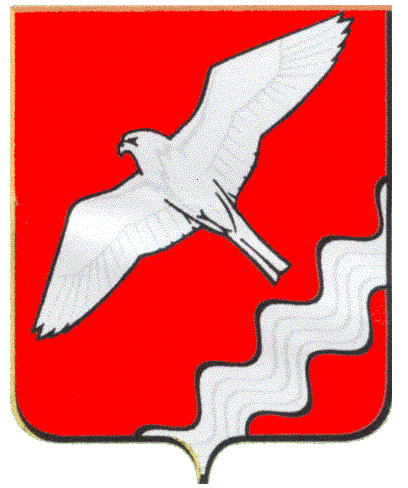 